For Immediate Release: Feb. 9, 2021
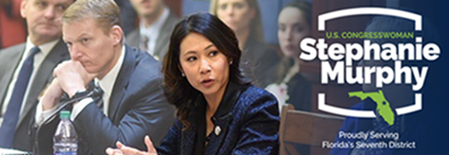 Murphy and Joyce Introduce Bipartisan Resolution to Protect Door Delivery of Mail by USPSMembers oppose efforts that would cut door delivery service and create cluster boxes serving multiple addressesWASHINGTON—U.S. Congresswoman Stephanie Murphy, D-Fla., and U.S. Congressman David Joyce, R-Ohio, led a bipartisan coalition to introduce a resolution, H. Res. 109, urging the United States Postal Service (USPS) to take all appropriate measures to protect door delivery for businesses and residential customers. Over 36 million USPS customers receive their mail directly to their door, and a recent report found that over 99 percent of these customers prefer door delivery to cluster boxes that serve multiple addresses.“In communities around the country, door delivery has become a staple of American life. During this pandemic, many families have come to rely on the U.S. Postal Service for grocery and medication delivery, and voting information,” said Murphy. “We should be making it easier for Americans—especially seniors and the disabled—to receive these critical items directly, rather than creating barriers that will prevent them from accessing them.”“The U.S. Postal Service has an important role to play during this pandemic, with many Americans and small businesses relying on its services to receive essential goods, get critical medications, pay bills, and serve customers,” said Joyce. “With the pandemic already impacting timely mail delivery across the country, we must preserve door delivery for the individuals and businesses who expect and rely on it.”In the past, there have been efforts to cut door delivery service in some neighborhoods by creating cluster boxes that would serve multiple addresses. However, a 2016 study by the USPS Office of Inspector General (OIG) concluded that 67 percent of individuals and 80 percent of businesses would rather pay the highest price in their survey, $18, than eliminate service at their door. Door delivery is also a critical service for thousands of small businesses that rely on the USPS.The bipartisan Murphy-Joyce resolution is cosponsored by 36 Members of Congress. The full text can be found hereU.S. Congresswoman Stephanie Murphy represents Florida’s Seventh Congressional District in the U.S. House of Representatives, where she serves on the House Ways and Means Committee and the House Armed Services Committee. The district includes all of Seminole County and much of northern Orange County, including downtown Orlando, Maitland, Winter Park, and the University of Central Florida. Previously, Murphy was a businesswoman and college instructor who also served as a national security specialist in the Office of the Secretary of Defense where she received numerous awards, including the Secretary of Defense Medal for Exceptional Civilian Service. Murphy lives in Winter Park with her husband and two children.